DISTRICT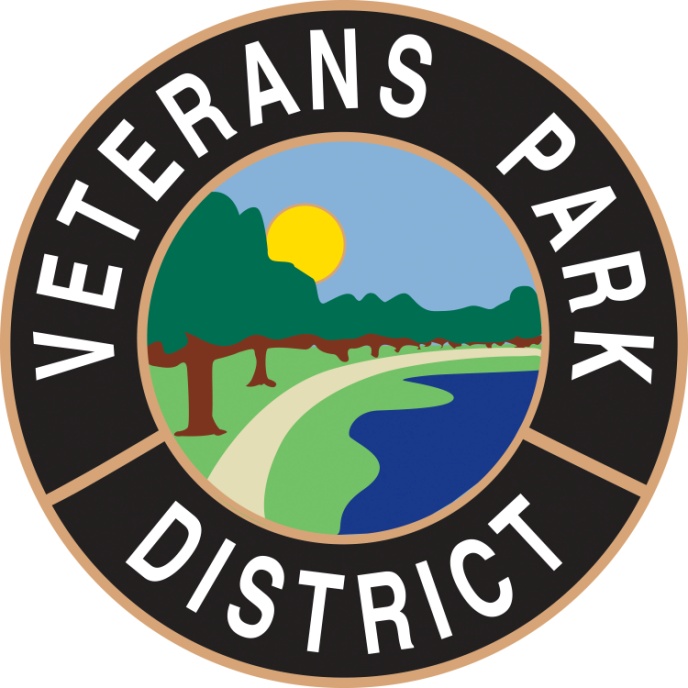 Summer Co-ed SOFTBALL LEAGUETEAM PACKET (2016)Location::  Contact Number: (708) 716-4822Connor GrahamVETERANS PARK DISTRICTATHETIC LEAGUE REGISTRATIONTEAM INFORMATION FORMTeam Name: _________________________     League: ______________________________________Circle Season: 		Coed Summer			Coed Fall                Captain: _____________________________Phone: _______________________________Cell:    __________________________Home Address: _________________________________________City/Zip: _______________________________________________	              *E-mail:_______________________________________________________Co-Captain:___________________________Phone: _________________________________Cell:    __________________________Home Address: __________________________________________City/Zip: ________________________________________________	              *E-mail:_______________________________________________________Non Refundable Deposit payment must be turned in with this form to secure your spot (Amount turned in will be applied towards your balance)$200 Coed Softball League		We accept Cash, Check, and Credit CardsCredit Card Information:      Credit Card: _____ V/ _____ MC/ _____Discover/      Card #: ____________________________Exp. Date: _________  Print Name: _______________________________   Signature: _________________________________   Date: _______________Please complete and return this information form.  Teams will be accepted on first-come, first served basis.  Teams will be placed on a waiting list if tournament is full. Drop-off or mail to: Veterans Park District, Attn: Roy Rodriguez, .  If you have any questions please call Roy Rodriguez at 708-343-5270.Veterans Park District44 League RosterWAIVER AND RELEASE OF ALL CLAIMSPlease read this form carefully and be aware that signing it, you will be waiving and releasing all claims for injuries you or members of your family might sustain arising out of use of Veterans Park District's facilities and/or programs. "As a participant in the program, I recognize and acknowledge that there are certain risks of physical injury and I agree to assume the full risk of any injuries, including death, damages or loss which I may sustain as a result of participating in any and all activities connected with or associated with Veterans Park District facilities and programs." "I agree to waive and relinquish all claims I may have as a result of participating in the programs sponsored by or the facilities made available by Veterans Park District and its officers, agents, servants and employees." "I do hereby fully release and discharge Veterans Park District and its officers, agents, servants and employees from any and all claims from injuries, including death, damage or loss which I may have or which may accrue to me or members of my family as a result of participation in its programs or use of its facilities." "I further agree to indemnify and hold harmless and defend Veterans Park District and its officers, agents, servants and employees from any and all claims resulting from injuries, including death, damages and losses sustained by me or members of my family arising out of, connected with, or in any way associated with the activities of the District or use of its facilities."I have read and fully understand the above details and Waiver and Release of All Claims:    NAME (Please Print)             ADDRESS, CITY, STATE & ZIP                    PHONE	                                SIGNATURE TEAM NAME:
CAPTAIN NAME: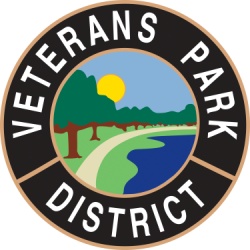 VETERANS PARK DISTRICTCOED 14” SOFTBALL LEAGUE         SUMMER 2016FOR MORE INFO CONTACT CONNOR GRAHAM AT (708) 716-4822. ALSO VISIT OUR SPORTS WEBSITE ATwww.quickscores.com/vpdCoed 14” Softball League DescriptionCAPTAIN’S MEETING: April 18th, 2016 at 7:00pm (B League) @ Grant Park Rec Center      April 19th, 2016 at 7:00pm (A League) @ Grant Park Rec CenterFEES THAT ARE NOT PAID BY THE DUE DATE WILL RESULT IN THE TEAM NOT ALLOWED IN THE LEAGUE AND DEPOSIT WILL NOT BE RETURNED.WE ARE ONLY TAKING (12) TEAMS MAX PER LEAGUE. FIRST (12) TEAMS TO LEAVE A DEPOSIT ($200) OR PAY IN FULL WILL BE IN THE LEAGUE.A CAPTAIN OR TEAM REPRESENTATIVE MUST BE PRESENT AT THE CAPTAIN’S MEETING. Coed Leagues will start April 25th & 26th, 2016. League will use VPD In-House Rules Games times: 7:00p / 8:00p / 9:00p (Depending on the number of teams)Regular season, plus a single elimination playoff  ( TBD )All games will be played at  ()League Fee- $600.00 Monetary award for regular season Champion (Amounts are subject to change) Monetary award for regular season Runners-up (Amounts are subject to change) Monetary award for tournament Champion (Amounts are subject to change) Monetary award for tournament Runners-up (Amounts are subject to change) In any case that the League Director or Coordinators are not present at the field during the game of play, the umpire will be the one in charge.All athletic information can be found on www.quickscores.com/vpd   Coed 14” Softball TimelineFeb 1st, 2016	First day for teams to secure a spot for the Summer 2016 season.*Team registration will be based on a first-come, first served basis for the Summer 2016 Coed League.*In order for teams to secure a spot for the Summer 2016 season, the team information form must be completed and money due in full or $200 deposit returned to  () or faxed to the main office at 708-492-1801. (Attn: Roy Rodriguez)Monday, April 18th, 2016 		Last days for teams to secure a spot and register for Summer 2016.Tuesday, April 19th, 2016	(ALL MONEY MUST BE PAID BY CAPTAIN’S MEETIN OR TEAM WILL NOT BE ALLOWED TO PLAY IN THE LEAGUE. NO EXCEPTIONS!!)Monday, April 18th, 2016	B League Captain’s Meeting: 7:00pmTuesday, April 19th, 2016		A League Captain’s Meeting: 7:00pmCaptain’s Meetings will be held at Grant Park Recreation Center.	44 W. Golfview Dr., Northlake, IL 60164*All registration materials (Team Information Form/Roster, VPD Registration Form) and League Fees are due in full.  If all forms and league fees are not turned in by the registration deadline, your team will not be placed on the schedule.Monday, April 25th, 2016	B League Season Begins! Tuesday, April 26th, 2016	A League Season Begins!	*ALL COMPLETED ROSTERS ARE DUE PRIOR TO THE FIRST GAME OR YOUR TEAM WILL FORFEIT.Veterans Park DistrictCoed 14” Softball LeagueSummer 2016ObjectiveThis league provides an opportunity for an interested person or team to play organized and competitive softball. Good sportsmanship is the responsibility of every player and captain.Captains’ ResponsibilitiesAll teams should send a captain or team representative to the Captain’s Meeting. Failure to have a representative at the meeting will result in your team not being allowed in league.Modifications to the league, including but not limited to rules and awards may take place at the Captain’s Meeting.  All captains are expected to inform their players concerning all rules and regulations prior to the first regular season game and thereafter as needed to ensure our objective is obtained.3.   It is the captain’s responsibility to make sure all league fees, rosters and waivers, and fees are submitted and paid.All captains are expected to inform their players of scheduled games, schedule changes, make-ups, and standings.       5.   Captains are responsible for notifying the League Director of a change of address and/or phone number.       6.   It is the captain’s responsibility to check the score every inning, at the end of the game and double check it with 	the umpire to ensure accurate score keeping and quick play.       7.   Team captains are responsible for the conduct of their team members and any team spectators at all times, 	including prior to, during, and after completion of the game.Only team captains are to discuss a disagreement with an Umpire, League Director or Site Supervisor.9.   If it is known that the captain will be unavailable for any given time, than a co-captain and/or another team 	representative should contact the League Director and inform them of the change.League Roster/WaiverAll teams must submit an official roster/waiver. Roster/waiver must include each player’s, name, address, home phone/cell number, and signature. ***THIS ROSTER IS DUE BEFORE THE FIRST GAME. FAILURE TO DO THIS OR HAVE THE ROSTER FILLED OUT PROPERLY WILL RESULT IN FORFEITURE OF GAMES. ***Players must be at least 18 years of age or older prior to participation in league.Roster change will be allowed by the third game of the regular season.  After that, the rosters will be locked for the rest of the season. All signatures are required on the official roster.If multiple injuries occur to players which will keep them out of participation, players may be added via written request, and must be approved by the League Director.**** If injury occurs and a team needs to add a player to the roster, a Medical Note from the Doctor is required, as well as, an Injury Report will be needed to verify the players injury. *****A player may only play on one team in the league. If a player is on one or more rosters in the league, he/she will be declared ineligible for that league.Any team giving false information on a roster shall be dismissed from the league without any money being refunded.  If any team should have other commitments or for any circumstances have to drop out of the league, money WILL NOT be refunded.  Rosters will consist of maximum of (20) players. (all 20 spots should be filled out due to teammates not showing up games)Rain OutsDo not assume games are cancelled because of weather conditions.  Every effort will be made to play the games, even in light rain.  If games are determined to be playable and your team does not show, you will lose by forfeit.  If there are any questions as to whether a game is cancelled due to weather conditions, information will be available by calling (708) 343-5270 (Please do not leave a message), or check the main page on our athletic website at www.quickscores.com/vpd.   Rainout and cancellation information will be available after 4:00 PM on game days.  It is the captain’s responsibility to contact their players with updates.In case of rain, a 4 ½ inning game will be called an official gameRain-Out Procedure: 1.) In case of severe weather, a decision on a cancellation will be made no later than 5pm. All Teams will be called and notified.2.) If the weather outside looks like it’s going to rain or lightning closer to the start of the games, games will still be on and will be up to your site supervisors or the umpire to call the game or games off for the night.(If it has not rained and it has been lightning, it still will be up to your site supervisors and umpires to call the games off for the night.)If, during a game, weather conditions force stoppage of play before the game is considered official, a fifteen (15) minute delay shall be in effect.  If after fifteen (15) minutes, conditions have not improved so as to continue the game.  The game shall be called off and completed at a later date. In the event that weather conditions force a second stoppage of play before the game is considered official, the game shall be called off. No game will start up again after a second stoppage. However, games, which proceed, may still be played if field conditions become playable.  If, during a game, the presence of lightning and/or thunder forces a stoppage of play before the game is considered official, the game shall be called off and completed or rescheduled at a later date.Play shall not resume until a minimum of one-half hour has passed without the presence of either. Should two games be called off in a given evening because of lightning or thunder, the remainder of the evening’s games shall also be called off and rescheduled at a later date.All rainouts/cancelled games TBA. Teams will be given as much advance notice for all make up games as possible.SchedulesThe Veterans Park District reserves the right to modify any and all softball schedules as necessary to operate the league.Schedules will be available no later than Wednesday, April 20th, 2016.  They will be available on the Park District’s athletic website www.quickscores.com/vpd or for pick-up at , .Once the schedule has been created and posted, all requests for a change on the schedule must be approved by the Executive Director.RulesA Coed team consists of ten players, twelve if the extra players (EP) (male & female) are used.  In order to start a game, at least nine players must be present. (4 Males / 5 Females)If a player is ejected for inappropriate conduct, the player’s place MAY NOT be taken by anyone else even if you have subs, forcing a team to play short a player for the remainder of the game.  (If this ejection, causes a team to be down to 8 players, this game will be considered a forfeit even if the team has substitutes available.) An automatic out will be assessed each time that player would have batted.  One game ball will be provided.  In the event of a home run or foul ball, teams are asked to retrieve the ball so play may continue.  Teams may provide the umpire with an “extra” ball so that play may continue until the game ball is returned to play. “Extra” balls provided by teams must be approved by the umpire and conform to league specifications prior to being allowed to be put into play.The home team may keep the game ball after each game.Scoresheets will be provided but must be handed in after each game. Every team will share the scoresheet and keep track of the scores during every inning. Please check with other team captain AND UMPIRE to make sure the scores are correct after every inning of play.There is absolutely no smoking or drinking on the field. Only Players and 1 coach/scorekeeper are allowed in the dugouts.There is absolutely no parking allowed between Bulger and Maintenance buildings. For VPD employees only. Violators will be towed at their expense. NO EXCEPTIONSFALIURE TO COMPLY WITH THESE RULES WILL RESULT IN THAT TEAM TO FORFIET.Game PlayNine players are required to start an official game, and teams may add a tenth at any time. Must start the game with 5 girls & 4 guys.Games are scheduled for seven innings or a one-hour (60 minute time limit).  A (15) run slaughter rule will be in effect after the 4th inning. A (12) run slaughter rule will be in effect after the 5th inning. A (10) run slaughter rule will be in effect after the 6th inning.Ties:      (1 Hour Time Limit Games) (This means, that no new inning will start after the 1 hr.)Scenario 1:  If game is tied after the completion of seven innings BEFORE the (1) hour time limit, game will start using the “International Tie-Breaker Rule.”  Starting with the top of the inning, and each half inning thereafter, the offensive team shall begin its turn at bat with the player who is scheduled to bat last in that respective half inning being placed on second base.  Each batter from there on will start the at bat with a 3-2 count.Scenario 2:  If game is TIED AT THE (1) hour time limit, prior to the 7th inning we will use the “International Tie-Breaker Rule”. NOTE: 1 Hour Time Limit Games will be used. No new inning will start after the 1 hr time limit.Metal or detachable cleats are not allowed.The infield fly rule applies.Players must avoid contact.  If a player fails to avoid contact and there is substantial physical contact in the judgment of the umpire, the runner shall be declared out and immediately ejected.To appeal a play for the missed base—ask the umpire BEFORE the next pitch.Fake tags will NOT be tolerated.  Fake tags will result in all base runners receiving an extra base.Player conduct— Players must respect the umpire, Veterans Park District officials, and other players.  Players’ behavior is the responsibility of the player and captain of that team.  Any player ejected for unsportsmanlike conduct will be automatically suspended for a MINIMUM of 3 additional game at the League Directors discretion. Further unsportsmanlike conduct may result in forfeiture of games and/or suspensions.BattingEach batter will begin with a 1-1 count. Batter is out if he/she throws the bat.Bunting is not allowed. Players must take a full swing at the ball.  Any slap or chop hitting is not allowed and is up to the discretion of the umpire.A batter is out if he hits one foul ball after two strikes.All bats must be ASA approved. A list of official ASA bats are on the ASA website, www.asasoftball.com Use of an illegal bat shall result in a player ejection and an automatic suspension for one additional game. NO WOODEN BATS ALLOWED!Bats must be covered with a non-slip tape or other approved material (minimum of ten inches).The batter’s box will not be marked off; however, the batter may not cross the imaginary plane of the plate until the ball is contacted.  In any game in which a double first base is used, the batter-runner shall automatically be declared out if, on a play on the infield, he/she touches only the white portion of the base. Runner must use the orange portion of the base unless avoiding contact, in which the runner is allowed to use the white portion of the base.The batting order may be in any order. (No male/female batting order is required) (Please see rule below in case a male batter gets walked.)Walking a male batter (with a female batter after them) shall result in a two base award and the next batter (a female) has the option to walk to 1st base or to bat. All runners on base will advance accordingly to bases being awarded due to the walking of a male. Base RunningNO STEALING! Base-runner MAY NOT advance on a pitcher OR catcher throw over at any base.Lead-offs ARE ALLOWED.  Base runners MAY NOT advance if the catcher OR pitcher attempts a throw over.  A runner may be picked off by a pitcher/catcher at any base.Courtesy Runners must be the last person (male/female) who recorded an out in the line-up..PitchingThe pitcher must take a start position with both feet on the ground with both feet in contact with the middle of the pitching rubber.  The pitcher is allowed ONE STEP OR DRAG STEP off the mound prior to the pitch.  The ball shall be held in one or both hands and only two fake pumps are allowed.  Any more than one will result in a ball.  The pitching rubber shall be at a distance of 40 feet from home plate.The ball must be delivered to the batter at a height of at least six feet to a maximum of twelve feet from the ground.Coed RulesA team shall consist of ten (10) players (five males and five females).  If a team has only nine players, at least 5 of them must be females.Teams may bat 10 or 12. The eleventh and twelfth players must be a guy and girl to make equal guys and girls (6 and 6). This must be decided before the game starts if you will use 10 or 12. If you will be using 12, all 12 players must be present at the start of game (1st pitch) in order for your team to use 12 players. If all 12 players are not present, you will only be allowed to use 10 players in your line-up. If teams only start with 9 players at game time and a 10th player (must be a male) shows up, he may be added to the end of the line-up upon arrival. (No out needs to be taken in the tenth spot)Defensive positioning is open and is up to the discretion of each team.  No female/male positioning is required by the league. Gloves must be worn. A player may not throw his/her glove in an attempt to catch or stop a ball. All players in the outfield (not including short center) are required to remain on the outfield grass until the ball crosses home plate or is hit. After the ball is hit a player may move to the dirt. (3 PLAYERS MUST BE ON THE GRASS IN THE OUTFIELD)SubstitutionsRe-entry: (only allowed 1 per player)Any of the starting players may withdraw and re-enter once, provided such player occupies the same batting positions wherever he/she is in the line-up. The sub who is withdrawn may not re-enter back. If the starter is withdrawn a 2nd time, they will be out of the game and that sub will replace the player in the line-up.Tie-Breaker PolicyIn order to determine a league champion, the tie-breaker will be based on 1) League Standing during the regular season. 2) Head-to-Head Competition.3) Head-to-Head run differential.4) Total Runs For.5) Total Runs Against.ForfeitsAfter 10 minutes of the FIRST GAME OF THE NIGHT, the game will be considered a forfeit. If a team fails to have enough rostered players after 10 minutes, the game will be awarded to the opposing team.  Once an umpire declares a forfeited game, the game cannot be played.  If a team forfeits 2 games, they will be declared ineligible for the post-season. If a team forfeits 3 games that team will be removed from the league without a refund. Please carry enough rostered players so your team does not forfeit during the season.  If you know your team is not going to make it please contact the League Director so changes can be made and teams and umpires may be contacted. This will still result in a forfeit.Grace period—There will be a 10 minute grace period for the first game of the night if needed, make-up games, and in case of a change in fields.  In addition, the grace period is considered a part of the one-hour time limit for the game.Any team who forfeits a game will be fined a Forfeit Fee of $35.00. This fee is due prior to the start of the next scheduled game. If fee is not paid prior to the next scheduled game, the team will not be allowed to play and will forfeit again. This process will be repeated for every offense!ProtestsRule Interpretation Protest – This protest has to be made at the time the incident occurred.  If another pitch is thrown and play resumes, no protest can be made. The protesting captain must be extremely clear to the Umpire by stating, “I am protesting that play”.  At this time, the protesting captain must explain their protest to the opposing captain, site supervisor, and umpire.  After complete explanation from the protesting captain, the Park District staff at the field will make a ruling and the game will resume until completion.  Protests are allowed only on plays involving rule interpretation.  Judgment calls cannot be protested.  Protests will only be considered on plays that have a “Significant Impact” on the outcome of the game.   Roster Protest - Any player whose eligibility is questioned must produce an ID within 5 minutes to verify that they are on the roster in order to be considered eligible.  The team manager must protest the eligibility of a player after the first pitch has been thrown if the player is playing in the field or when the player has come to bat and the first pitch is delivered to that player.  Players who have been allowed to play in the game for at least two pitches in the field or who have faced two pitches at bat cannot be protested for ineligibility and may continue to play the rest of that game.  Use of an un-rostered player will result in the forfeiture of the game in which he/she is caught illegally playing.  The Park District staff will have the final decision on this matter.    Rule Violations (Conduct)Players or captains in violation of the following shall be ejected from the game in which they are participating, as well as a minimum of 3 additional games:Use of excessive foul languagePossession and/or consumption of alcohol/drug while on park propertyUse of an illegal batThrowing bat or other equipmentNO SMOKING on the field (Only allowed outside the field of play) Please help keep the field of play clean and free of debris! Any/All Veterans Park District Rules and PoliciesActive participation in any type of disorderly conduct (fighting, etc.) will result in expulsion from the league for a minimum of one (1) full year, beginning the day of the incident, for the player and possibly the team.We ask that you respect the rights of the Umpires and Park District Staff.  If, for any reason, an Umpire or Park District Staff is physically or verbally threatened or abused, or struck by a player or a team’s fan before, during, or after a game, that person will be expelled from participation in any adult leagues indefinitely.Use of excessive foul language by spectators, or spectators in possession of alcohol on park property, must be policed by their respective team members.  Violation of this rule will result in forfeiture of the game and police assistance if needed.PlayoffsA single elimination playoff is conducted at the end of league play.  League standings determine the seeding of each team in the tournament.  If a bye is needed, the first place team from the regular season will always earn that right. Only the top (8) teams make the playoffs.Tournament play has separate awards from league play.Several games may be played in succession, which is common in tournament play. Please arrive early in case your game can start earlier than scheduled.Tournament rules will be the same as regular season rules. If the Championship game is tied after 7 innings, the game will be played until we have a winner and we will keep playing until we have a winner.General InformationIf you have any questions regarding the Summer Coed 14” Softball League, please contact Roy Rodriguez at (708) 343-5270. League information, schedules, standings, rainout information, cancellations / changes will be available at www.quickscores.com/vpd  Teams are reminded that the Veterans Park District does not carry medical insurance covering injuries incurred while participating in the Veteran Park District Softball League.  All players must sign the Roster/waiver form.The Veterans Park District reserves the right to modify any and all league rules, regulations, and procedures as necessary.Both teams will keep score on the same score sheet which will be provided before each game.  It is the responsibility of each captain to confirm the score with the umpire after each inning and at the end of the game.1.2.3.4.5.6.7.8.9.10.11.12.13.14.15.16.17.18.19.20.